ROMANTIC881525-3700р Наполнитель синтепон. Капюшон вязанный входит в комплект.Размеры:46-56.молокосв.серыйт.синийгорчицазеленый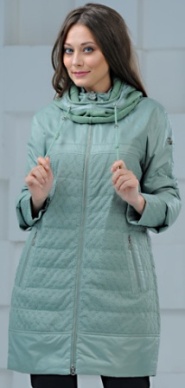 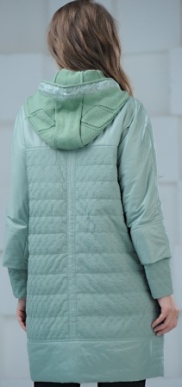 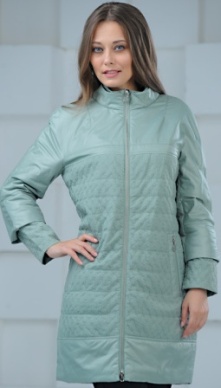 881526-6100р Наполнитель изософт, мех кролик съемный; капюшон отстёгивается, получается воротник шанель.Размеры 46-56т.синийвишняшоколадизумрудфисташка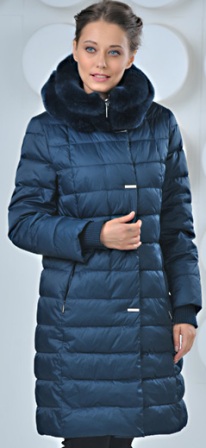 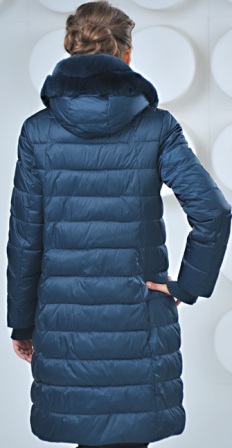 881528-4200р Наполнитель изософт, капюшон съёмный.Размеры 48-60синийсеро-зеленыйгорчицазеленый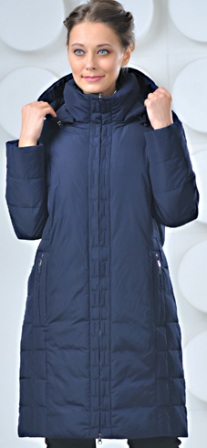 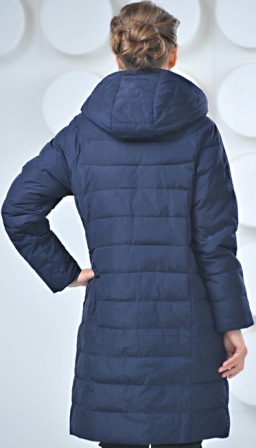 881531-6700р Наполнитель тинсулейт, мех кролик съёмный; капюшон отстёгивается.Размеры 44-54молокосеро-зеленыйкрасныйфиолет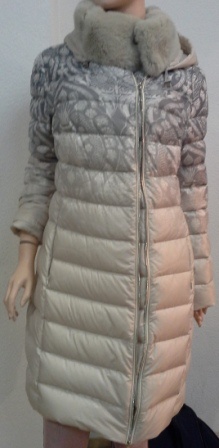 881612-5900р Наполнитель изософт, мех крольк съёмный; капюшон отстёгивается.Размеры 44-54т.синийсеро-зеленый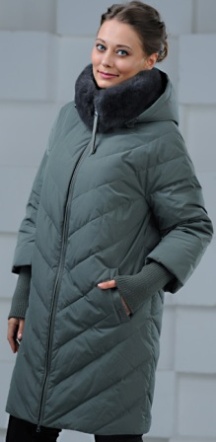 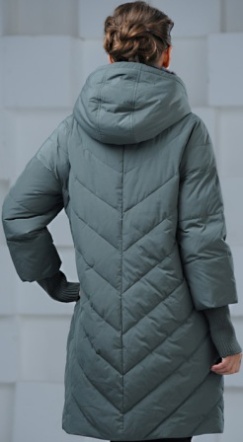 8-95118-8600р Наполнитель тинсулейт, мех кролик съёмный.Размеры 48-58синийшоколадзеленыйт.бежевый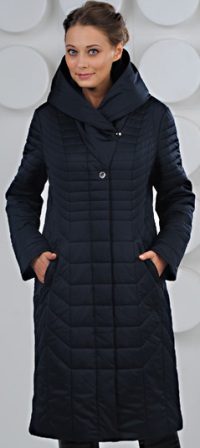 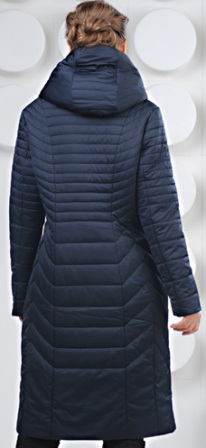 71585-5900р Три в одном, жилетка пуховая, куртка наполнитель синтепон, капюшон съёмный.  Размеры 44-52вишнясинийлеопардхаки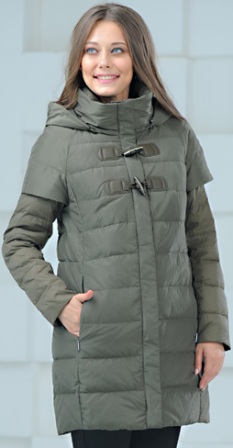 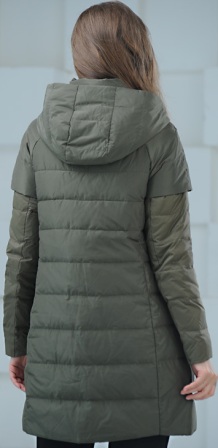 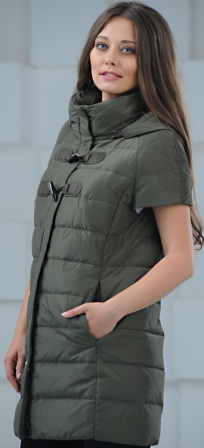 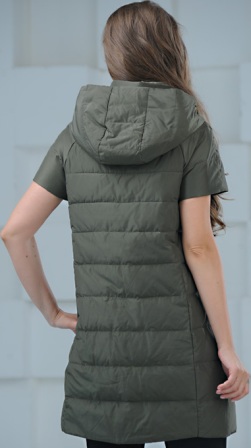 71588-4600р Размеры 44-54 Наполнитель изософт, капюшон съёмный.серо-зеленыйсерыйсиний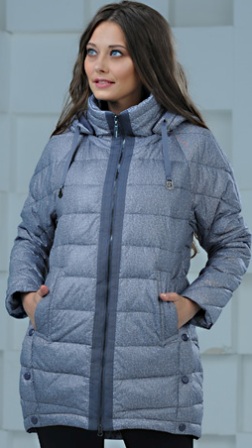 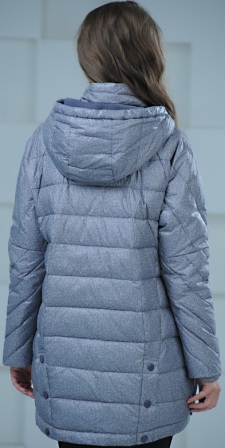 71690-5300р Размеры 44-54. Наполнитель изософт, мех кролик съёмный, капюшон отстёгивается.цепилеопардмех серыймех синий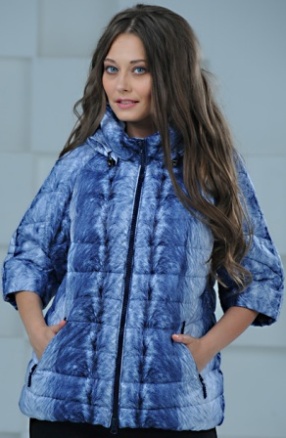 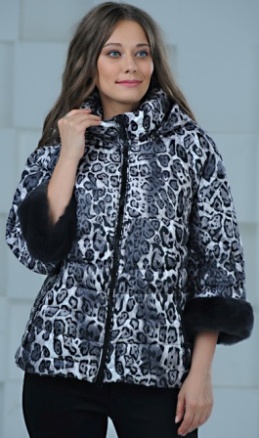 7-9515 4100р. Наполнитель синтепон, капюшон съёмный. Размеры 46-56синийзеленый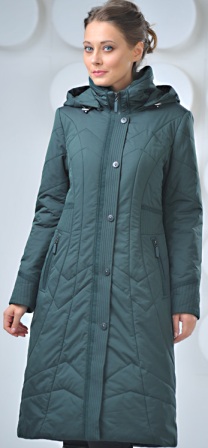 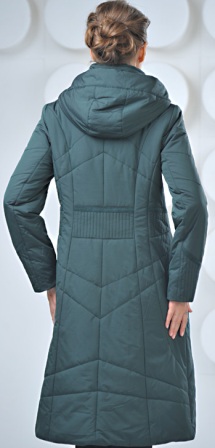 7-9598-3800р Размеры 46-56. Наполнитель синтепон, капюшон съёмный.горчицабирюзасинийсерый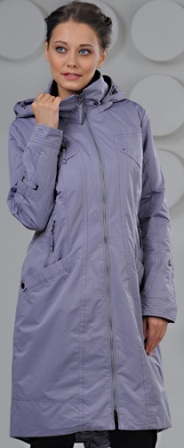 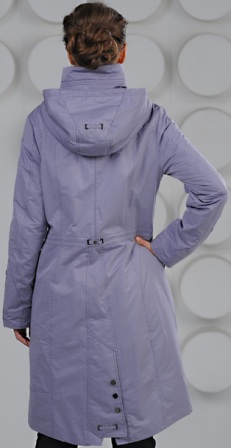 6560-3800р Размеры 48-60. Наполнитель синтепон, двухсторонняя, капюшон съёмный.розапитон зеленый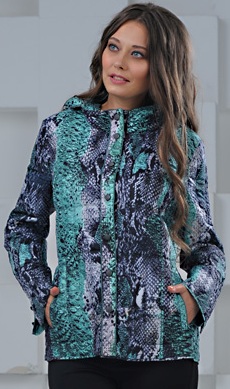 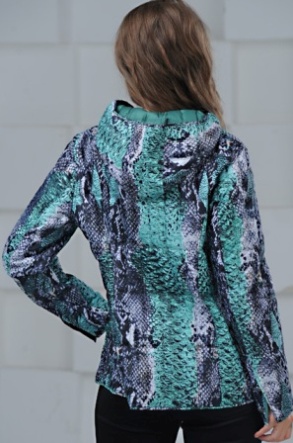 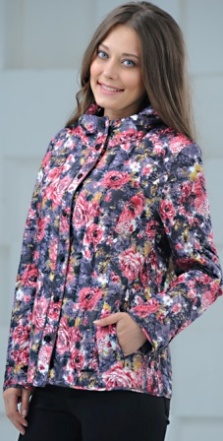 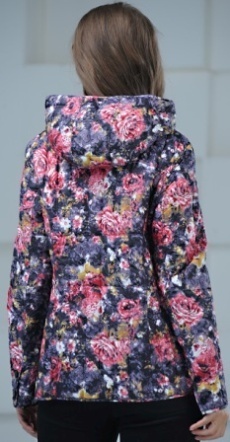 6558-6100р Размеры 44-54. Три в одном, куртка пуховая, мех енот отстёгивается, верхняя куртка ветровка. синийзеленыйгорчица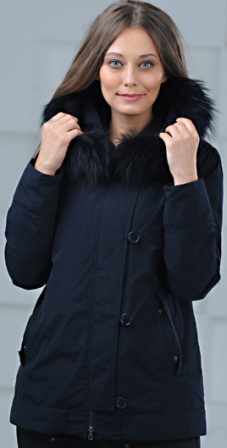 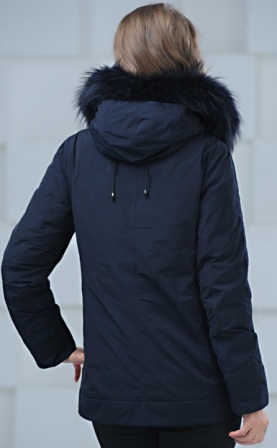 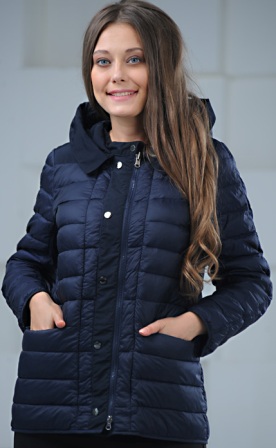 6-95111-4900р Наполнитель изософт. Размеры 44-52синийгорчицазеленый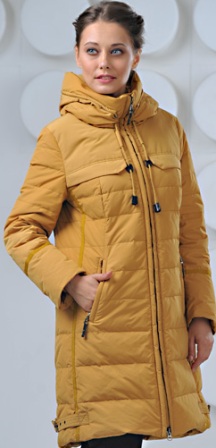 15703-5100р Размеры 44-54. Наполнитель пух, двухсторонняя, рукава-довязы входят в комплект, капюшон отстёгиваются.  серыйбаклажанлеопард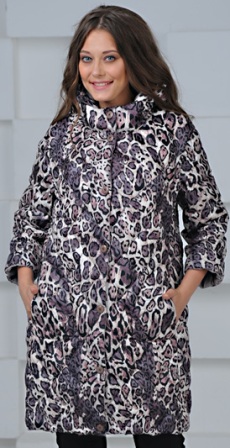 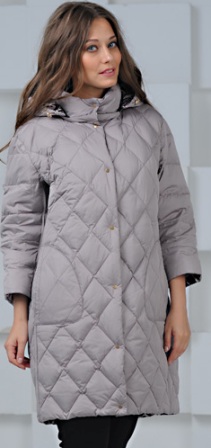 15705-4900р Размеры 48-58/ 60-64. Наполнитель тинсулейт, капюшон съёмный. синийгорчицамолокозеленыйсиний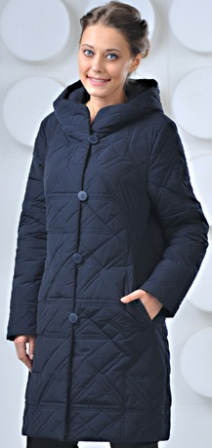 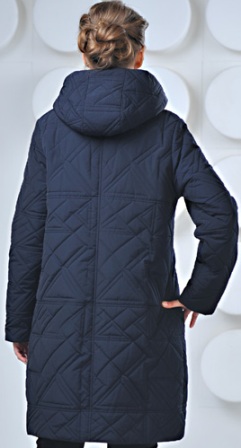 15706-6300р Размеры 44-54. Наполнитель тинсулейт, мех съёмный чернобурка, капюшон отстёгивается.леопард чер.беллеопард азия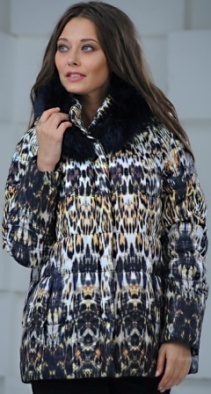 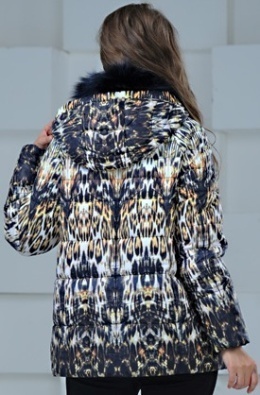 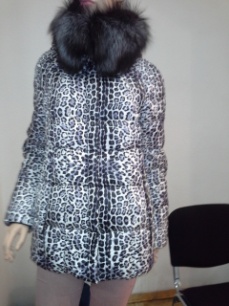 15707-5600р Размеры 48-58. Наполнитель тинсулейт, мех кролик съёмный, капюшон отстёгивается.синийкрасныйхаки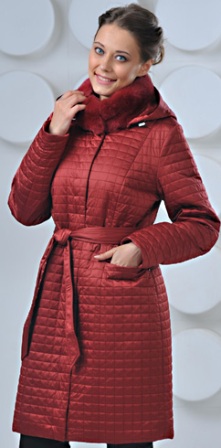 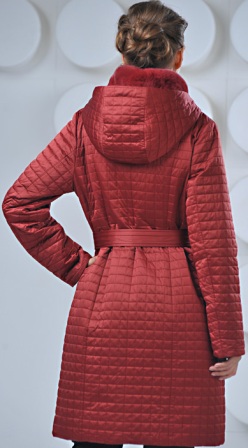 15708-4300р Размеры46-54. Наполнитель изософт, рукава входят в комплект, капюшон отстёгивается. гаваи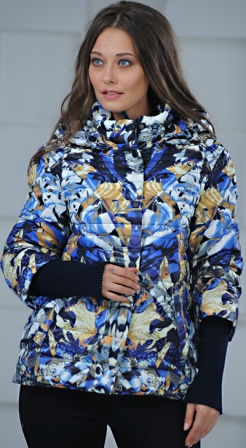 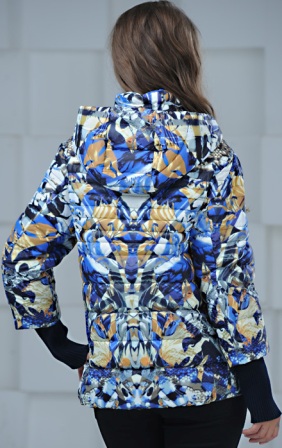 15709-6300р Размеры 50-60. Наполнитель биопух, мех кролик отстёгивается, капюшон съёмный.синийбирюзашоколад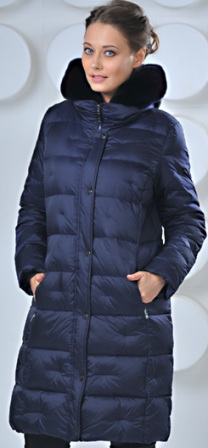 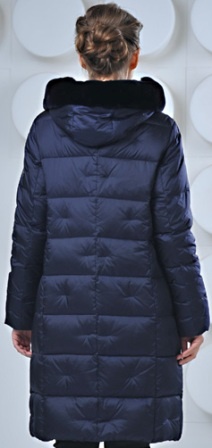 15710-5900р Размеры 46-56. Наполнитель тинсулейт, мех кролик съёмный, капюшон отстёгивается.синийбирюзашоколадкрасный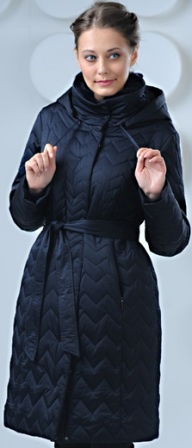 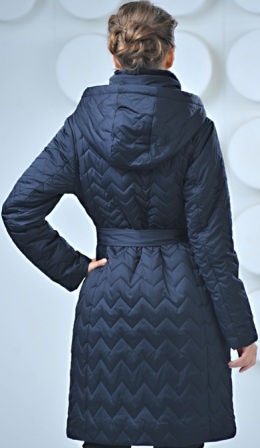 11669-4500р Размеры 48-58. Наполнитель синтепон, двухсторонняя, капюшон съёмный. черныйсинийлеоп.серыйлеоп.зеленый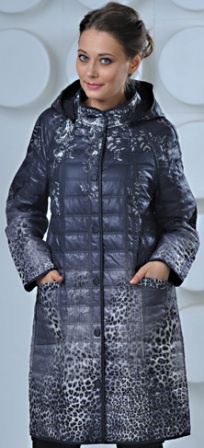 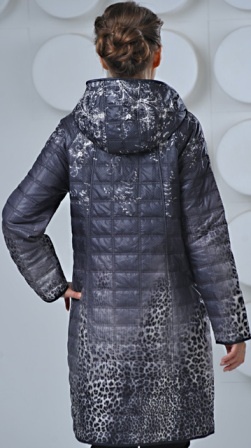 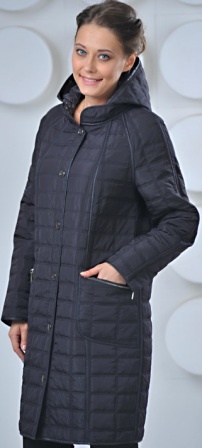 11672-4800р Размеры 44-54. Наполнитель изософт, рукава входят в комплект, капюшон съёмный.синийчерныйфисташка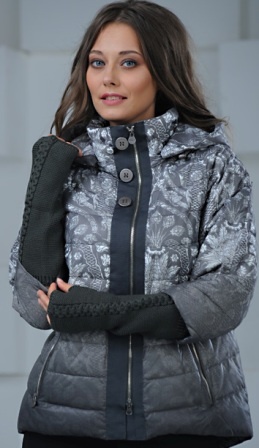 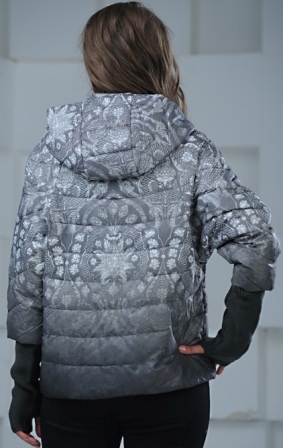 11675-4600р Размеры 46-58. Наполнитель тинсулейт, отделка норка.леоп.серыйлеоп.зеленцветы черн.-бежогурц. черный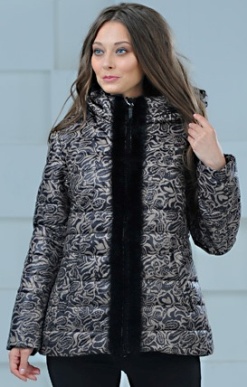 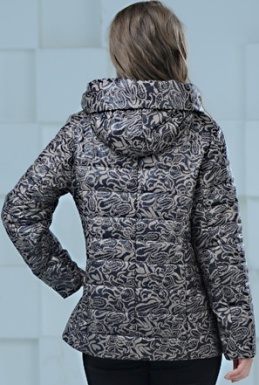 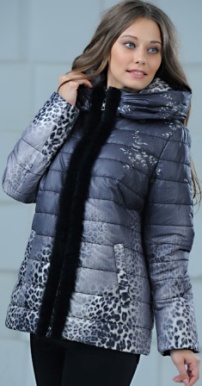 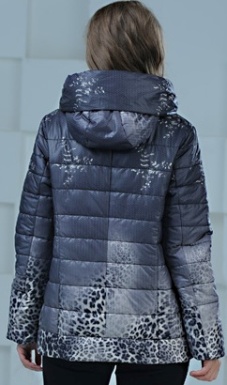 1-9591-8600р Размеры 46-58. Наполнитель тинсулейт, мех кролик съёмный, капюшон не отстёгивается. синийшоколадзеленый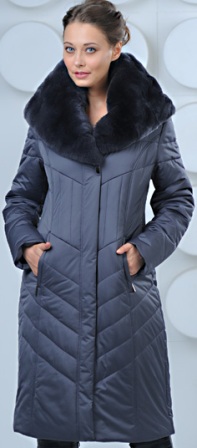 1-95108-6700р Размеры 46-54. Наполнитель пух, мех енот отстёгивается, капюшон съёмный.синийзеленыйкофе1-95108-6700р Размеры 46-54. Наполнитель пух, мех енот отстёгивается, капюшон съёмный.синийзеленыйкофе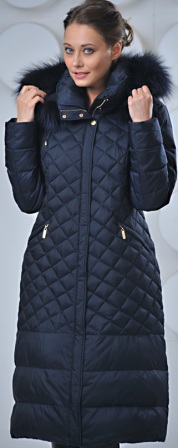 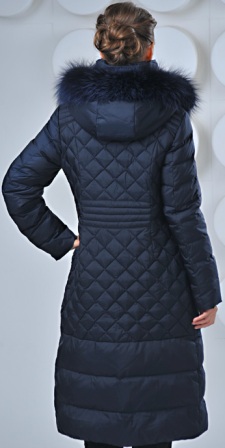 31575 Размеры 48-60. Наполнитель синтепон, капюшон съемный.шоколадсиний31575 Размеры 48-60. Наполнитель синтепон, капюшон съемный.шоколадсиний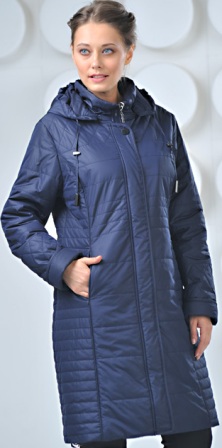 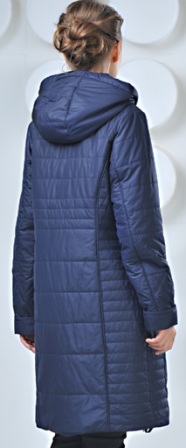 31578 Размеры 48-60. Наполнитель синтепон, капюшон съемный.синийфисташка31578 Размеры 48-60. Наполнитель синтепон, капюшон съемный.синийфисташка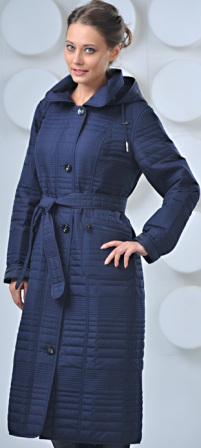 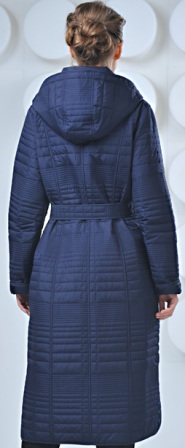 703парка-6900р Размеры 44-52. Наполнитель пух. Мех енот.фисташкамолококрасныйгорчица703парка-6900р Размеры 44-52. Наполнитель пух. Мех енот.фисташкамолококрасныйгорчица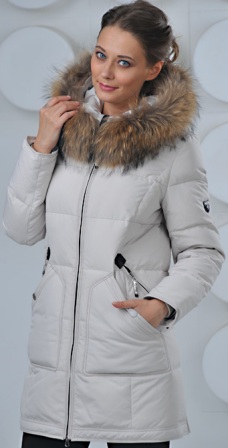 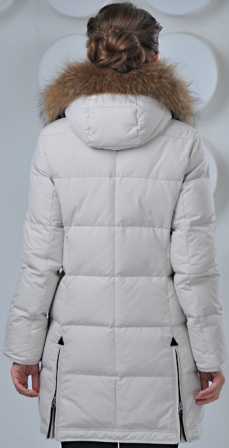 756 (115)-7500р Размеры 44-52. Наполнитель пух, мех чернобурка.бирюзакрасныйсиниймолоко756 (115)-7500р Размеры 44-52. Наполнитель пух, мех чернобурка.бирюзакрасныйсиниймолоко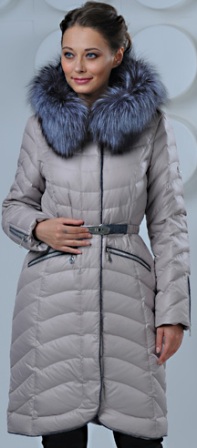 5006-7500р Размеры 44-52 Наполнитель пух, мех чернобурка.молокобаклажанчерныйхаки5006-7500р Размеры 44-52 Наполнитель пух, мех чернобурка.молокобаклажанчерныйхаки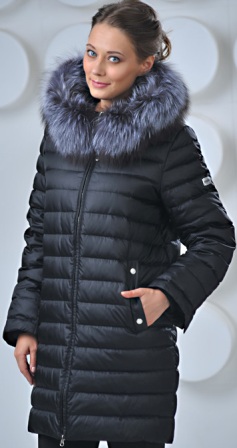 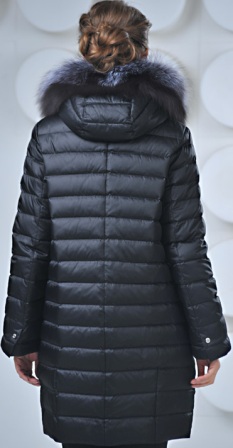 5053-4300р Размеры 46-54. Наполнитель биопух.черно-бел.5053-4300р Размеры 46-54. Наполнитель биопух.черно-бел.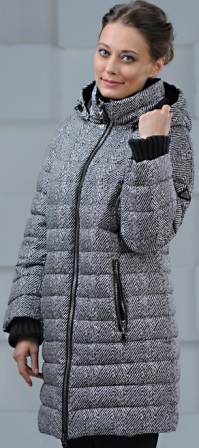 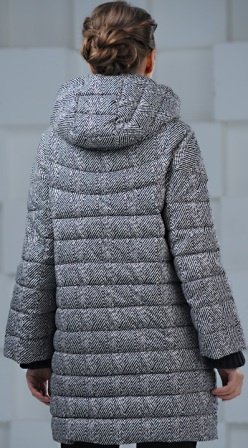 